                     Эссе «Моя педагогическая философия».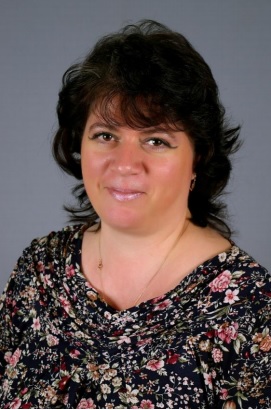          Воспитатель МДОУ «детский сад № 182» Жмурина С.В.Что же означает – профессия воспитатель детского сада, воспитатель необыкновенных малышей, которых доверяют родители, самое дорогое и самое бесценное?
Ответить на этот вопрос очень сложно и трудно, правильно подобрать слова и оформить в предложения, какими буквами выразить то счастье, когда ребёнок подаёт тебе тёплую ладошку, доверчиво прижимаясь и радуясь тебе. Нужно иметь огромное терпение и сострадание к детям, желание видеть «своих детей», переживать за их успехи и неудачи, радоваться личным достижениям и маленьким победам. По сути, эти дети не являются родственниками, но ты с ними «срастаешься», начинаешь думать вместе с ними, удивляться и восхищаться как они и вот - это уже «мои дети»
Воспитатель как гончар, в руках которого мягкая, податливая глина превращается в изящный сосуд. Задача воспитателя – заполнить этот сосуд добром, творчеством, знаниями и навыками. После мамы, воспитатель первый учитель, который встречается на жизненном пути ребёнка. Это та самая профессия, когда воспитатель в душе, всегда остаётся ребёнком, иначе дети просто не примут его в свой мир, не подпустят к своему сердцу. Я считаю, что самое главное – любить детей, отдавать им своё сердце, любить просто так, ни за что, просто за то, что они есть!

Да, воспитатель – звездная судьба,
В ней поиск, радость озаренья,
За души детские борьба
Работа – просто вдохновенье!

За время пребывания в детском саду мне довелось работать с разными возрастами: от младшей ясельной и до подготовительной группы и скажу, не тая, что в каждом возрасте есть своя «изюминка», свои отличительные черты. Когда набираешь младший возраст и идёшь, ступенька за ступенькой, к выпуску из детского сада, то на протяжении этого времени ты с детьми сближаешься и растёшь вместе с ними. Заболел ребёнок – и у тебя за него сердце болит – как он там, всё ли нормально, ничего серьёзного не приключилось? Самый ответственный момент – это адаптация ребёнка в ясельной группе. Когда малыш плачет и не хочет отпускать свою маму на работу, то собираешь все свои знания и умения, приёмы и методы, набираешься терпения и стараешься сделать всё, чтобы пребывание малыша было комфортным и уютным. И как же здорово, что этот малыш, который недавно плакал, идёт к тебе на руки и тянется, как к родному человеку. Уже и с мамой расставание проходит легче и безболезненней, Думаю, это означает одно – ты стала своей, второй после мамы. 
Каждый раз, когда после выпускного бала дети покидают детский сад, моя частичка души уходит вместе с ними. Со временем отдаёшь столько любви и энергии, а взамен тебя одаряют доверием, радостью и самое главное – любовью. Я горжусь тем, что бывшие мои воспитанники при встрече со мной улыбаются той улыбкой, по которой я их узнаю, здороваются, делятся своими новостями и достижениями.
Работая с дошколятами, не перестаёшь удивляться – какие они удивительные, смешные, заботливые, прекрасные. Любопытные. Каждый ребёнок по своему уникум, со своим характером и настроением, талантом и непредсказуемостью. От того, что знает и умеет делать взрослый, зависит будущее малыша, чему он их научит. Время прогресса неумолимо предоставляет возможность для самосовершенствования, осваивать инновационные технологии и нетрадиционные методы. Чтобы удовлетворить любознательность современного ребёнка, необходимы знания современных методик и технологий.
Я убеждена в том, что подлинное право на воспитание – это не диплом о профессиональном образовании, а призвание, главным критерием которого является неравнодушие к чужим судьбам, высокие человеческие достоинства, определяющие основное педагогической деятельности.
За время моей работы судьба свела меня с прекрасными людьми. У более опытных и старших педагогов училась нелёгкому мастерству, ведь быть воспитателем – огромная ответственность, такой труд по плечу только тем, кто любит детей и предан своей профессии. Великий педагог Г. Песталоцци, практиковавший педагогику любви, сказал: «Если не любить, то не имеешь права воспитывать» и каждый день убеждаюсь в его правоте.
